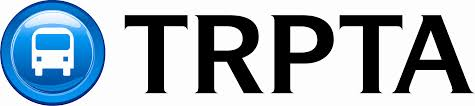 BOARD MEMBERS:Dave Radford, Michelle Ziel-Dingman, Sean Coletti, Jerry Merrell, Lisa FarrisFriday October 3, 20191810 W. Broadway, Idaho Falls, IDAgenda Items:Action item: approve bankruptcy resolution Action item: financial update and approve expenditures as neededInformation: Auction update 